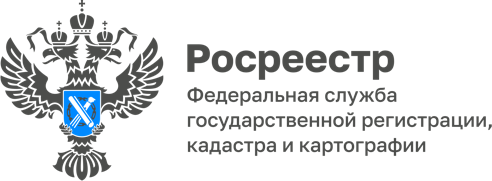 Корректировать и расторгать договоры аренды станет дешевлеСовет Федерации одобрил законопроект, уменьшающий размер государственной пошлины за регистрацию соглашений об изменении и расторжении договоров аренды.Для физических лиц она составит 350 руб. вместо 2000 руб., для юридических – 1000 руб. вместо 22000 руб. «Данное решение позволит устранить необоснованные расходы в сфере предпринимательской и иной экономической деятельности, совершенствует правоприменительную практику», - обозначила руководитель Управления Росреестра по Республике Алтай Лариса Вопиловская.Ожидается, что изменения вступят в силу с 1 января 2023 года. Размеры госпошлины за регистрацию сделок с недвижимостью останутся прежними: 2000 рублей для граждан и 22000 рублей для организаций. Материал подготовлен Управлением Росреестра по Республике Алтай